Play Action International UK University Team Leader
Academic year 2023/24 Application Form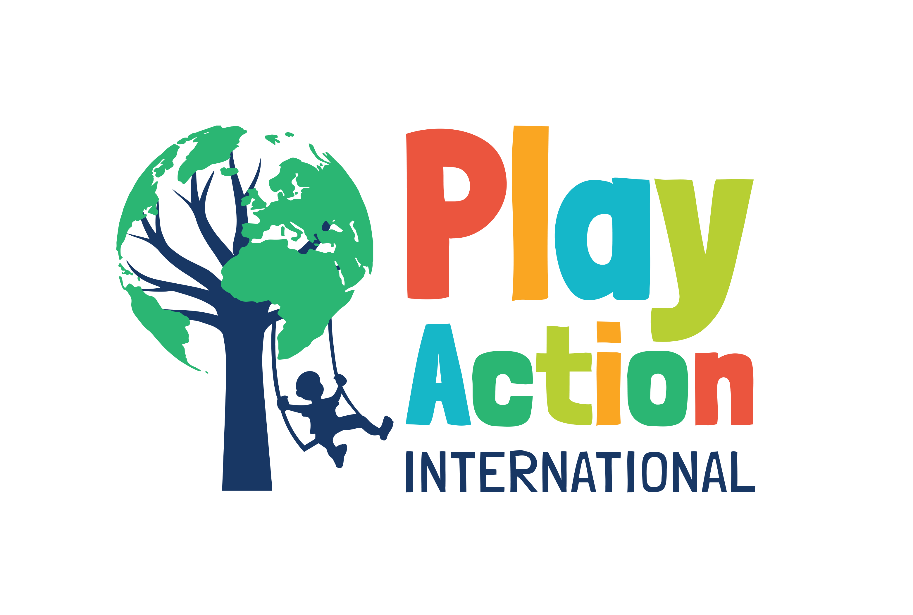 Applicants must be enrolled into a UK university.  Prepare to elevate your university experience with a voluntary role that combines the best aspects of a society committee position, but with even greater rewards. This role is designed to be flexible, accommodating your full-time studies, while offering you a transformative experience that matches your level of dedication.Each year, teams of exceptional young adults from the UK embark on a transformative journey to East Africa, lending their support to our vital work, building playgrounds and implementing a Play Programme for rural communities. But before they embark on their volunteer projects, we need dedicated individuals like you to support their journey at our partnered university campuses.As a Team Leader, you will be the charity ambassador for your University. Your primary responsibilities are to help Play Action recruit a motivated team of passionate students, support them with fundraising events, and put on socials to foster a vibrant atmosphere and a sense of community amongst the team. Your relatability, reliability, and friendly nature will provide a pillar of support and guidance for fellow students who may find this experience completely new and unfamiliar. You are the driving force of the team, and the glue to hold them together. Additionally, you'll serve as a crucial liaison between the university, the charity, and the team, providing essential information about university funding and assistance. Your role will be pivotal in ensuring the productive presence of Play Action on campus, optimizing our time and impact.If you're ready to embark on a voyage of personal development, enhance your employability, acquire new skills, and forge life-altering experiences while profoundly impacting the lives of countless children, look no further. Please provide a few sentences to explain why you would like to be a Team Leader for your University and an ambassador Play Action International.Based on the full role description that can be found here: https://playactioninternational.org/about-us/jobs/  What skills do you have that you feel will help you in this role?What excites you most about this role with Play Action International?What experience do you have of managing teams, or leadership skills? If none, how do you feel about managing people?What methods would you use to approach recruiting volunteers at your university and explain your reasoning behind this?What extracurricular activities do you along side your study? Please mention any societies, sports teams or hobbies you have.You notice a team member is not responsive or is difficult to get any form of communication from. What do you do?Full NameUniversitySubject of Study Year of study at University from September 2023Contact numberEmail address